ProjetoCuidar de si, cuidar do outro, cuidar deste lugar....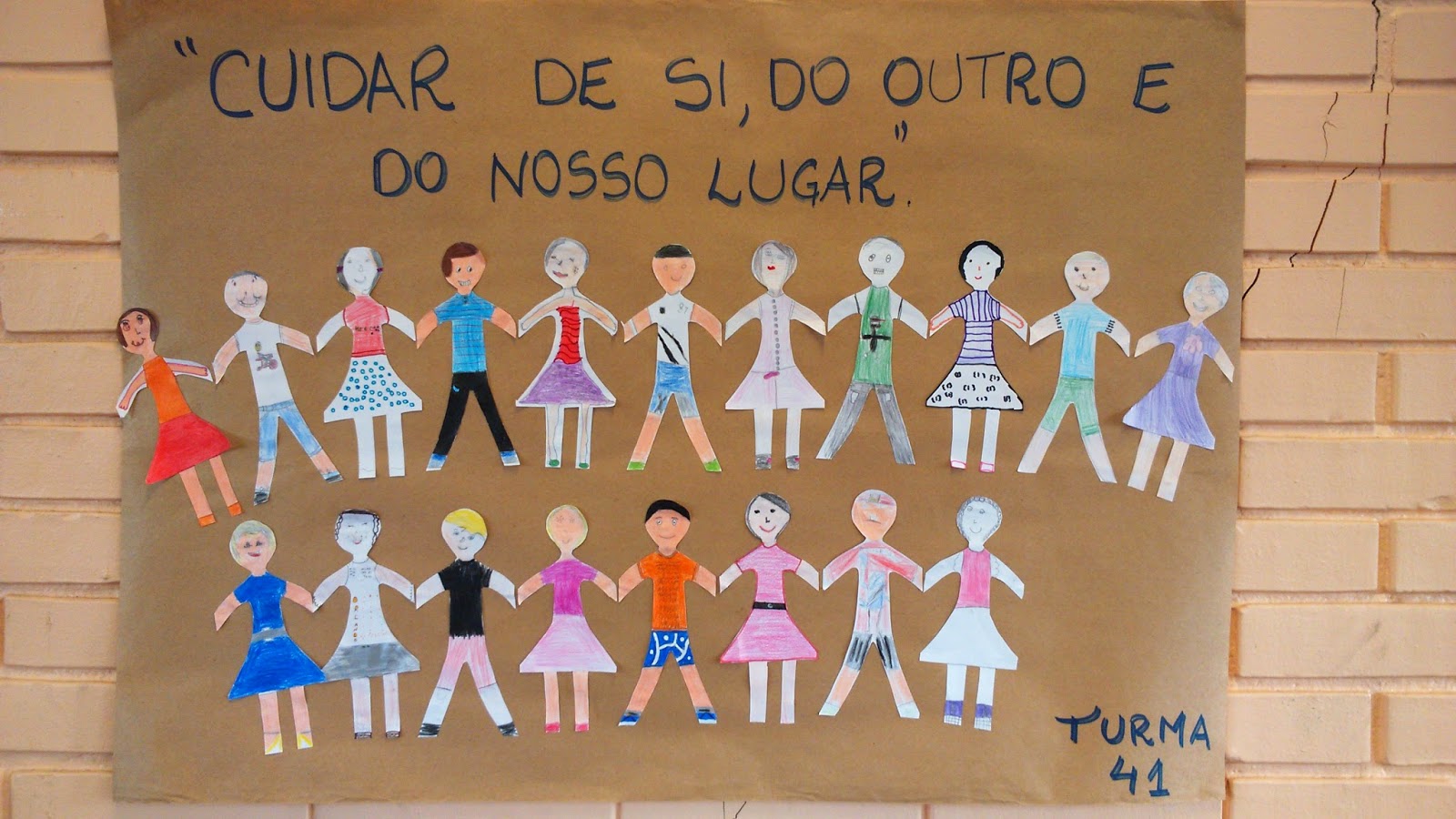 Melo Viana2018Tema: Valores na EscolaTítulo:  “Cuidar de si, cuidar do outro, cuidar deste lugar....”Público Alvo: Todos os alunos da escolaDuração:  Ano letivo de 2018Introdução/JustificativaVivemos em um tempo de flexibilização, valores que dantes eram essenciais e ensinados pelas famílias, raramente, são vivenciados no espaço escolar. Palavras de cordialidade, atitudes de respeito e tolerância, raramente, permeiam as relações interpessoais em nossa sociedade e, por conseguinte na escola. No ano de 2017, elaboramos, de modo conjunto com toda a comunidade escolar, conforme sugestão na SEE/MG, o nosso Plano de Convivência Democrática. No entanto, percebemos que antes de sua implementação precisamos trabalhar de modo mais efetivo e direto dentro das salas de aula valores básicos que devem constituir as nossas relações com o outro, como: ética, respeito, tolerância, ou seja, fazer com que todos possam perceber que direito e dever são verso e reverso da mesma moeda. É preciso entender um grande ensinamento que o Apostolo Paulo nos deixa quando escreve a comunidade de Corinto  e diz assim: tudo nos é permitido mas nem tudo nos convém. Assim, ao colocarmos em prática o referido projeto, acreditamos que todos nós que compomos o cenário educacional da escola Melo Viana, possamos vivenciar e experienciar  valores como respeito, tolerância e solidariedade de modo mais efetivo. Desta fora, nossas relações uns com os outros poderão ser mais harmônicas.Assim, diante deste contexto de vivencias e acontecimentos, justifica-se este projeto, pois na observância das rotinas de convivência entre os atores que compõem o cenário da escola, pensamos em criar algumas estratégias de se repensar nossos comportamentos e desenvolver em nós atitudes de afetividade, ética, cidadania, minando, aos poucos, as dificuldades encontradas no trato com o outro, ou melhor, no  saber mediar, de modo mais racional e menos emocional os conflitos relacionais que todos estamos expostos em nossa convivência. Assim, propomos durante o ano letivo de 2018, trabalhar com este projetão que se desdobrará em 3 subprojetos dentro desta temática.  O Primeiro destes subprojetos será: “ A canoa não virou...praticas de solidariedade e amizade.” Este subprojeto será realizado nos meses de fevereiro e março.Objetivo GeralMelhorar as relações intrapessoais, interpessoais bem como desenvolver atitudes de cuidado consigo mesmo, com o outro e por conseguinte com o ambiente. Objetivos específicosProporcionar a alunos e professores conjuntamente a reflexão sobre a necessidade de respeito e tolerância entre todos através da aplicação dos direitos e deveres de cada um;Elaboração do dicionário de valores;Compreender o sentido da ética para o exercício da cidadania,Elaboração de um código de ética para a escola;Conhecer melhor o Estatuto da Criança e do Adolescente (ECA);Conhecer nosso Plano de Convivência Democrática; Entender o sentido do que seja cuidar...Melhorar a autoestima de todos os envolvidos;Metodologia O desenvolvimento do projeto, ou melhor dos subprojetos, utilizará uma metodologia de aulas chamadas de aulas de Educação em Valores Humanos (EVH).As aulas de EVH consistem em oficinas diferenciadas que se iniciam por um relaxamento ou “harmonização” para acalmar os alunos, melhorando a atenção e a concentração do grupo durante a realização das atividades. Essa harmonização deve ser acompanhada, preferencialmente, por uma música suave de fundo.Após esse relaxamento, fazemos a leitura, interpretação e reflexão de um texto (como, por exemplo, uma música, uma fábula ou parábola) que se refira a algum dos valores/temas abordados pelo projeto, a saber: amor, paz, respeito, responsabilidade, verdade, justiça, ética e cidadania.Durante a reflexão sobre o texto, os alunos são levados a expor suas opiniões e até a compartilhar experiências pessoais sobre o tema discutido, gerando uma maior integração entre todos os participantes. O encerramento dessas aulas ocorre com uma dinâmica de grupo relacionada ao tema do texto cujo objetivo é reforçar os aspectos mais importantes de forma lúdica e divertida.1º Subprojeto“A canoa não Virou... Práticas de solidariedade e amizade”Detonação do Projeto – Sábado LetivoDurante o primeiro sábado letivo dividiremos a escola em duas equipes que desenvolverão durante o desenrolar do projeto atividades da Gincana da Solidariedade e da Amizade... As provas desta gincana serão pautadas em atividades de respeito à diversidade para que os alunos possam refletir e mudar atitudes de preconceito e bullying com o outro.1ª atividade Cada turma escolherá entre os alunos dois capitães que liderarão suas equipes dia 23/02; Divisão dos alunos entre equipe Azul e Branco. Cada equipe escolherá 3 professores auxiliadores e dois pais de alunos para serem guardiões; ( 50 min)OBS: dos 16 capitães escolhidos as equipes escolherão 04 um de cada série para liderem as equipes.Escolher um mascote para cada equipe e um grito de guerra; ( 30 min)2ª atividadeInicio das provasQuadro de ProvasInicio das atividades da semana do dia 19/02/171º  MomentoAssistir o filme o ExtraordinárioRoteiro e trabalho sobre o filmeQual  lição podemos tirar da historia apresentada no filme?Você acha que esta historia é apenas ficção (fantasia) ou poderia acontecer de fato entre nós?Qual a importância da personagem “Jack” na trama?Com  quais dos temas abaixo podemos relacionar este filme:A(  ) Bullying     B(  ) Diversidade    C (   ) adolescência  D(  ) tolerância   E (  ) Educação F (  ) amizadeA partir da escolha do tema acima justifique sua resposta: Escrevendo um pequeno texto fazendo uma relação do tema com a historia.Você se identifica com algum personagem do filme? JustifiqueSe você fosse aluno da escola que recebeu Auggie como você reagiria?Nossa escola está preparada para receber um aluno com Auggie, ou melhor para lidar com alguma situação semelhante a da escola do filme? JustifiqueRelacione a historia do filme com alguma situação ou fato vivenciado por você ou sua família ou na própria escola.Existe relação da história contada no filme e o que sua religião ensina? JustifiqueEscreva uma carta como se você fosse aluno da escola para Auggie.Você gostou do filme?2º MomentoOs professores de L. Portuguesa deverão fazer em todas as turmas a ressignificação da letra da canção: “ A canoa virou” Isac Monteiro.A canoa virouPois deixaram ela virarFoi por causa de MariaQue não soube remarSe eu fosse um peixinhoE soubesse nadarEu tirava MariaDo fundo do marSiri pra cá,Siri pra láMaria é belaE quer casar. Esta reflexão deverá começar a partir das seguintes perguntas:Porque a canoa virou?Estava apenas a Maria na Canoa? Comprove sua resposta.Qual valores podemos perceber que existe na letra desta canção infantil?Qual relação existe entre a canoa e nosso ambiente escolar?Quais atitudes fazem com que nossa canoa afunde?O que podemos fazer para ela não afundar?3º momentoProfessor de Educação Física e de Artes confeccionarão barcos de papel colorido para serem pregados em um grande mural. Nas folhas coloridas os alunos deverão escrever atitudes pessoais que cada um deve ter para que aquele barco não vire, e escrever ainda caso o barco de algum colega vire o que fazer para ajuda-lo?Sábado letivo: Gincana da amizade e solidariedade4º Momento Professores de História e geografia falarão sobre o conceito de ética. Onde surgiu e como ela é importante na construção das relações humanas. Exemplificar atitudes éticas e não éticas em nossa sociedade. Exemplificar aos alunos o que é um código de ética, por exemplo: parte do código de ética da medicina. Fazer um painel, informativo ou pensar com os alunos uma forma de socializar o resultado das reflexões...5º MomentoProfessores de Religião, Artes e ciências falaram sobre direitos e deveres. A necessidade de se cultivar o respeito e a tolerância para termos relações mais saudáveis. Refletir como seria viver em uma sociedade onde não houvesse deveres... Fazer um painel, informativo ou pensar com os alunos uma forma de socializar o resultado das reflexões...Nas aulas de artes confeccionar um Mascote para cada turma que deverá ter dentro dele palavras que simbolizem os valores discutidos com a turma6º MomentoProfessores de matemática, inglês e português elaborarem o código de ética para a escola.7º MomentoProfessores de Historia e Geografia trabalhar com alguns artigos do ECA. E professores de Língua Portuguesa confeccionar o dicionário de valores.8º MomentoProfessores de Ciências, Religião, inglês, artes, refletir sobre nosso Plano de Convivência...Resultados Esperados Esperamos que toda a nossa comunidade escolar possa participar das reflexões e começar a implementar mudanças em suas posturas e relações com o outro.Cronograma das AtividadesBibliografiaBRASIL, Parâmetros Curriculares Nacionais. Ministério da Educação e do Desporto/Secretaria de Educação Fundamental, 1997.FREIRE, Paulo. Pedagogia da Autonomia: Saberes Necessários para a Prática Educativa. São Paulo: Paz e Terra, 1999.QUEIROZ, Tânia Dias; BRAGA, Márcia Maria Villanacci e LEICK, Elaine Penha. Pedagogia de Projetos Interdisciplinares. São Paulo: Rideel, 2001.REVISTA: Construir Notícias. Ano 04. Setembro/Outubro 2005.REVISTA: Mundo Jovem: Educação para a Paz. Março/2000.http://www.projetovaloreshumanos.com.br/?secao=planos_de_aulaNúmeroProvaObjetivoResponsávelTempo1Cada equipe deverá apresentar uma esquete retratando uma historia de amizade e solidariedadeDesenvolver atitudes de respeito ás diferenças;Capitães das equipes, professores auxiliadores e pais guardiões20 min2Cada equipe deverá escolher dois representantes para prova de habilidadeDescontraçãoCapitães das equipes, professores auxiliadores e pais guardiões20 min3Escolher 3 alunos para fazer sua apresentação nos moldes da propaganda da Igreja Universal. Um dos alunos falaram de si, o outro falará do grupo e outro do lugar.Desenvolver habilidade de autoapresentação e se reconhecer como parte de um grupo;Desenvolver sentimento de pertença30 min4Trazer alguém portador de necessidade especial até a escola para relatar sobre suas experiências durante a semanaConhecer a realidade de um portador de necessidade especial Capitães das equipes, professores auxiliadores e pais guardiõesAté quinta feira dia 01/035Apresentação do mascote da equipe mostrando aos outros uma atividade que se relacione ao tema do projetoDesenvolver capacidade de associação e relação.30 min6Atividade da semana: Mostrar mudanças de comportamento nas salas de aula iniciando com a limpeza do ambiente. Conscientizar para mudanças de hábitos e cuidado com o ambienteSemana  do dia 26/02 a 02/03AtividadePeríodoResponsável1º Momento19/02/2018Todos2º Momento20/02/18 a 23/02/18Prof. De L. Portuguesa3º Momento24/09/2018Prof. Ed. Fisica e Artes e demais profissionais4º Momento26/02/18 a 02/03/18Prof. De Historia e Geo5º Momento05/03/18 a 09/03/18Prof. Religião, Artes e Ciências6º Momento12/03/18 a 16/03/18Prof. Mat, Inglês, Port.7º Momento19/03/18 a 23/03/18Prof. Hist., Geo, Port.8º Momento26/03/18 a 30/03/18Todos os professores